Серия практикумов «В поисках истины»Одной из основных  задач на этапе организации работы с молодыми педагогами  является формирование пары "наставник - наставляемый" либо группы из наставника и нескольких наставляемых, подходящих друг другу по критериям. Основные критерии: профессиональный профиль или личный (компетентностный) опыт наставника должны соответствовать запросам наставляемого или наставляемых;у наставнической пары или группы должен сложиться взаимный интерес и симпатия, позволяющие в будущем эффективно работать в рамках программы наставничества.В целях формирования оптимальных наставнических пар либо групп предлагается провести ряд практикумов из серии «В поисках истины».1 практикум «Пойми меня»2 практикум «Узнай меня»3 практикум «Найди меня»Временные рамки проведения: от 40 до 60 минут в течение  трех дней.Схема работы:1. Провести общую встречу с участием всех отобранных наставников и всех наставляемых в любом удобном для участников формате (например, каждый наставник 5 - 10 минут общается с каждым наставляемым, далее следует серия выступлений наставников с последующим общением с наставляемыми).2. Получить обратную связь от участников общей встречи - как от наставников, так и наставляемых.Обратная связь собирается в формате анкет со следующими вопросами.С кем из наставников вы бы хотели работать в рамках программы наставничества? Кто может помочь вам достичь желаемых целей? С кем из наставляемых вы бы хотели работать в рамках программы наставничества?Кому вы сможете помочь в рамках выбранных наставляемым целей, если они были озвучены?3. Закрепить результат, проанализировав обратную связь на предмет максимальных совпадений. Если какой-то наставляемый остался без наставника по результатам анализа, куратору необходимо будет провести дополнительную встречу с наставляемым для выяснения подробностей и причин подобного несовпадения. Куратор по согласованию с наставником может предложить обоим участникам провести дополнительную встречу (серию встреч) для определения объективных возможностей создать пару.4. Сообщить всем участникам итоги встречи (независимо от ее формата) и зафиксировать сложившиеся пары или группы в специальной базе куратора. Предоставить участникам программы наставничества контакты куратора и их наставника для последующей организации работы. Результатом этого этапа станут сформированные наставнические пары или группы, готовые продолжить работу в рамках программы.Наставничество – это прекрасная возможность предоставить и получить полезный, потенциально изменяющий жизнь опыт как наставнику, так и подопечному Это один из самых важных инструментов, с помощью которого человек может улучшить свою личную и профессиональную жизнь, который, безусловно,  требует целеустремленности, времени, терпения. Однако стоит проявить усердие и плодотворно поработать.1 практикум «Пойми меня»Для формирования групп предлагаем вам пройти анкетирование на определение ведущего типа модальности, что позволит эффективно организовать работу групп.
Сравнительная таблица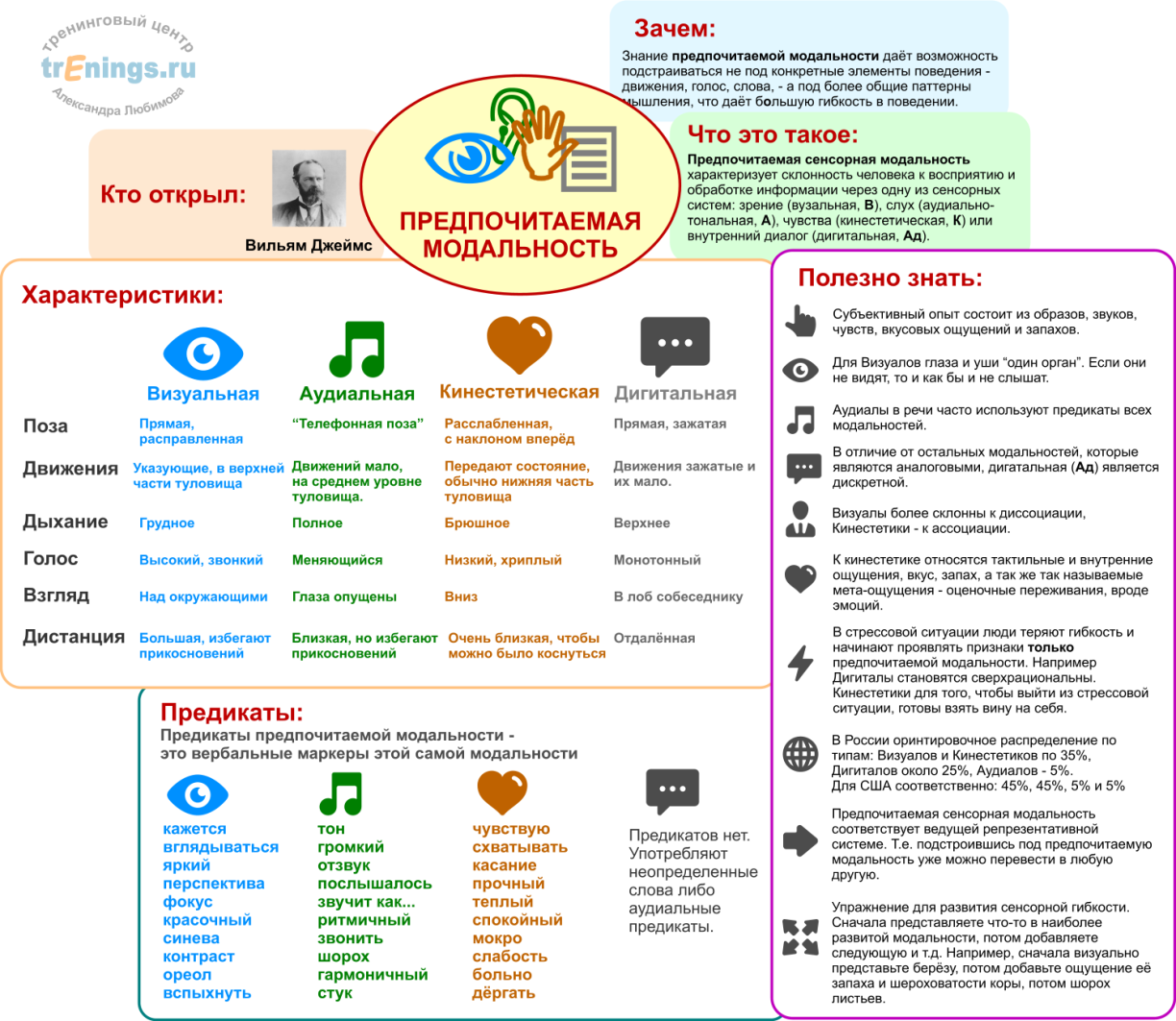 Вступительное слово ведущегоНаставничество – это дорога с двусторонним движением. Вне зависимости о того, какую роль вы занимаете в наставнической паре: наставника или наставляемого, эффективное взаимодействие уверенно приведет как к личностному, так и к профессиональному росту. Организации, которые применяют программы наставничества, отличаются более высоким уровнем обмена знаниями и вовлеченности сотрудников. Поэтому, преимущества наставничества бесчисленны. Но здесь важно помнить: наставничество – это не волшебная палочка, которая автоматически создает успех. Отличные результаты совместной работы появляются тогда, когда обе стороны заинтересованы во взаимодействии, имеют общие цели и четкое понимание, с чего начать свой путь к их достижению.Успешное наставничество невозможно без трех составляющих:
1. Хороший наставник.
2. Хороший подопечный.
3. Активное взаимодействие.

Давайте поработаем над формированием основных понятий процесса наставничества.Разминка1 упражнениеВсе участники приветствуют друг друга различными способами, если способ уже был – рабочая группа помогает придумать новый.2 упражнение Соедините группу в единый круг тремя различными способами, продемонстрируйте всем участникам занятия.3 упражнениеНе переговариваясь друг с другом определите одно слово , которое ваша группа будет кричать в начале и при окончании работы.Основное занятие1 группаКто такой хороший наставник?Хороший наставник – это не просто успешный человек. Хороший наставник облает характером, силой воли и желанием помогать развиваться другим людям. Это требует готовности размышлять и делиться собственным опытом, в том числе и негативным. Великие наставники имеют отличные коммуникативные способности, и подтверждают свои слова действиями.

Качества, необходимые для успешного наставника:Искренняя заинтересованность. Хороший наставник искренне заинтересован в том, чтобы помочь своему подопечному в достижении результата без какого-либо вознаграждения.Желание вкладывать энергию и силу в развитие своего подопечного. Одних благих намерений недостаточно – наставничество требует времени.Наличие организационных и профессиональных знаний, опыта и/или навыков. Лучшие наставники имеют глубокие знания в области, которую желает развивать подопечный.Готовность делиться не только своими успехами, но и «провалами», или «как я сделал это правильно» и «как я сделал это неправильно». Оба опыта представляют ценные возможности для обучения.·Способность к саморазвитию и самосовершенствованию. Лучшими наставниками станут люди, которые сами являются любознательными обучающимися и стремятся углубить свои знания.Наличие навыков «SoftSkills»: умения слушать, задавать нужные вопросы, предоставлять объективную обратную связь, делиться историями и примерами из собственной жизни и т.д.
2 группаКто такой хороший подопечный?.

Качества, необходимые для успешного наставника:Искренняя заинтересованность. Хороший наставник искренне заинтересован в том, чтобы помочь своему подопечному в достижении результата без какого-либо вознаграждения.Желание вкладывать энергию и силу в развитие своего подопечного. Одних благих намерений недостаточно – наставничество требует времени.Наличие организационных и профессиональных знаний, опыта и/или навыков. Лучшие наставники имеют глубокие знания в области, которую желает развивать подопечный.Готовность делиться не только своими успехами, но и «провалами», или «как я сделал это правильно» и «как я сделал это неправильно». Оба опыта представляют ценные возможности для обучения.·Способность к саморазвитию и самосовершенствованию.  Лучшими наставниками станут люди, которые сами являются любознательными обучающимися и стремятся углубить свои знания.Наличие навыков «SoftSkills»: умения слушать, задавать нужные вопросы, предоставлять объективную обратную связь, делиться историями и примерами из собственной жизни и т.д.
3 группа Какие правила совместного сотрудничества Вы предлагаете?Взаимоотношения между наставником и подопечным должны строиться на доверии и уважении. Успешное сотрудничество возможно только при активном участии обеих сторон. Для того чтобы совместный труд был эффективным и продуктивным, рекомендуется придерживаться простых правил:

1. Создайте альянс

Уделите время обсуждению концепции сотрудничества. Обе стороны должны иметь общее понимание процесса взаимоотношений. Это подразумевает обсуждение таких вещей, как:время для проведения встреч. Кто с кем выходит на связь? Каким образом? Когда? В какое время удобнее всего поддерживать связь?встречи. Где, когда и как часто? Вы встречаетесь лично? По телефону? Виртуально?конфиденциальность. Какие темы можно обсуждать, а какие нет?обратная связь. Каковы ожидания относительно предоставления и получения обратной связи?
2. Узнавайте друг друга

Взаимоотношения наставника и подопечного похожи на любые другие отношения — для их развития необходимо время. Как только люди узнают друг друга поближе – им будет легче общаться, достичь взаимопонимания, оптимизировать рабочий процесс. Не поддавайтесь искушению окунуться с головой в разрешение проблем и консультирование. Постарайтесь установить доверительные отношения, чтобы достичь лучших результатов.

3. Делитесь впечатлениями

Каждые несколько встреч одна или обе из сторон должны спрашивать: «Как у вас обстоят дела? Что было полезным, а что нет? Что я могу сделать иначе, чтобы этот опыт был более эффективным?» Как бы неловко это ни было, инициирование подобных разговоров будет ценно для обеих сторон.

4 группаЭффективные формы работыКаждая группа представляет результат в наиболее понятной для них форме.В заключение, хочется отметить, что , – отличный результат точно не заставит вас ждать.Ведущий: а теперь давайте попробуем, посмотрев видеоролик «Окно» сформулировать тему нашего занятия. Вы абсолютно правы, тема нашего сегодняшнего занятия – Понимание в его широком и узком смысле.Почему очень часто мы сталкиваемся с ситуациями, когда мы считаем, что другой человек нас слушает, видит, понимает, принимает, а на практике все не совсем так. У нас возникает иллюзия понимания. А что же это такое, с чем связано и от чего это зависит.Практическое упражнение«Ничего не вижу, ничего не слышу, никому ничего не скажу»В каждой группе участники делятся на три категории: Все понимают, ничего не делаютНичего не понимают, делают что скажутПридумывают и пытаются воплотить идеюЦель: организовать всей группой мероприятие с максимальным числом участников.ИтогиОбщий вывод делают все вместе, начинает ведущий и каждый участник добавляет по слову. Целесообразно подводить итог с помощью упражнения «Нить Ариадны» (каждый участник, получив клубок от товарища, добавляет свои мысли, разматывает нить и передает дальше).В конце занятия все участники и ведущие соединены нитями и можно подводить итог о том, что в жизни все происходит точно также.А теперь вопрос: Как закончить занятие, чтобы не разорвать сложившиеся нити дружеских взаимоотношений?(Например, подойти всем близко близко друг к другу и положить все нити в центр образовавшегося круга, поблагодарить за совместную работу и пожелать …каждый что посчитает нужным, но в один момент и все вместе.)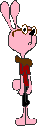 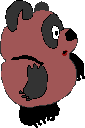 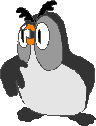 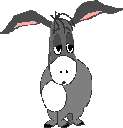 ПаттерныВизуалКинестетикАудиалДигиталПРЕДИКАТЫкажется
взгляд
яркий
перспектива
фокус
красочныйчувствую
схватывать
касание
прочный
теплый
спокойнотон
громкий
отзвук
послышалось
звучит как...
ритмичныйпредикатов нет ПОЗАПрямая, расправленная, голова и плечи приподнятыРасслабленная, голова и плечи опущены. Сидит с наклоном вперед. Голова набок, "телефонная поза", посадка прямаяСкрещенные руки, прямая осанка, поднятая голова.ТИП ТЕЛАКак "тощий" так и "тучный"Пухлый, округлый, мягкий.Четкой зависимости нетМягкое, полноеДВИЖЕНИЯУказующие жесты.Передают состояние.То зажатые, то свободные.Движения не гибкие, застывшая поза.ФОРМА ГУБТонкие, узкиеПухлые, мягкие.Различная.Узкие, стянутые.ДЫХАНИЕВысокое, грудное.Низкое, брюшное.В полном объеме.Ограниченное.ГОЛОСВысокий, чистый, быстрый, громкий.Низкий, медленный, хриплый.Мелодичный, ритмичный, меняющийся.Монотонный. прерывистый, густой.НАПРАВЛЕНИЕ ВЗГЛЯДАНад окружающимиПод окружающимиГлаза опущены.Смотрит над толпой.ПРАВИЛА ОБЩЕНИЯ"Посмотри, чтобы услышать".Скорее прикоснется, нежели посмотрит."Чтобы услышать, не смотри".Никакого зрительного контакта.ДИСТАНЦИЯБольшая, чтобы видеть. Прикосновений не любят.Очень близкая, чтобы коснутсяНебольшая, но предохраняются от прикосновений.Отдаленная.ХАРАКТЕРНАЯ ЧЕРТАНе хотят быть ниже собеседника.Из стресса выходят, беря вину на себя.Очень многословны, нет риторических вопросов.При стрессе становятся сверхрациональны.ГЛАВНОЕ СЛОВОКРАСИВОУДОБНОТИХОФУНКЦИОНАЛЬНО